Módulo 2T/P: Identificação de Bacilos Gram-negativosA família Enterobacteriacea inclui cerca de 30 gêneros bacterianos e mais de 100 espécies. Inclui bactérias endossimbiontes e bactérias patogênicas para o homem, animais e plantas.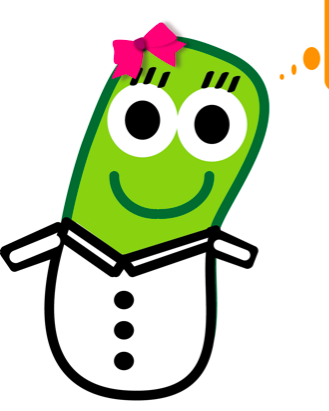 Para sua iniciação em pesquisas com esta Família de bactérias, propomos a você um DESAFIO:Suponha que você está no Laboratório de Aulas Práticas de Microbiologia e recebe tubos de 4 culturas bacterianas cultivas em meio líquido:- Escherichia coli,- Salmonella sp, - Shigella, - Klebsiella. O seu DESAFIO é identificar estas 4 bactérias (Consulte o Quadro: Provas Bioquímicasno final desta Prática)ETAPA 1: BACTERIOSCOPIA - Você faz um esfregaço em lâmina de microscopia, realiza a Coloração de Gram, visualiza ao Microscópio Óptico (M.O.).  Abaixo estão fotos de suas observações ao M.O. (Fig.1):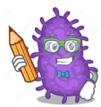 Preencha aqui os resultados da Coloração de Gram: ETAPA 2:  Já que as 4 bactérias são Bacilos Gram-negativos (BGN), vamos fazer as PROVAS BIOQUIMICAS adequadas para a identificação destas bactérias:CULTIVO 1 – Semeadura em meio Ágar MacConkey vamos fazer o cultivo em meio Ágar MacConkey, pois desta forma poderemos: 1) fazer um repique das culturas, obtendo culturas frescas; 2) já realizar a primeira prova Bioquímica – Prova: verificar se a bactéria fermenta o açúcar lactose (Fig.2).CULTIVO 2 - Semeadura em Meios Diferenciais:  EPM, MILI, CitratoA) Meio Ágar CITRATO DE SIMMONS (Fig. 5)Prova 2: CITRATO DE SIMMONSProva positiva: coloração azulProva negativa: coloração inalterada do meio (verde), ausência total de crescimento. Fig. 5: Prova bioquímica do meio Citrato de Simmons. C) Meio de MILi (Motilidade, Indol e Lisina-descarboxilase) (Fig. 5):Os testes de Motilidade e L-Lisina descarboxilase são verificados na base.Prova 8: MOTILIDADE Prova positiva: meio turvo.Prova negativa: meio límpido ou crescimento só no local do inoculo.Prova 9: INDOL. É realizada adicionando-se algumas gotas do reativo de Kovacs (dietilaminobenzaldeído) na superfície do cultivo.Prova positiva: coloração vermelha.Prova negativa: coloração amarela.Prova 10: L-LISINA DESCARBOXILASEProva positiva: coloração roxa. Prova negativa: coloração amarela.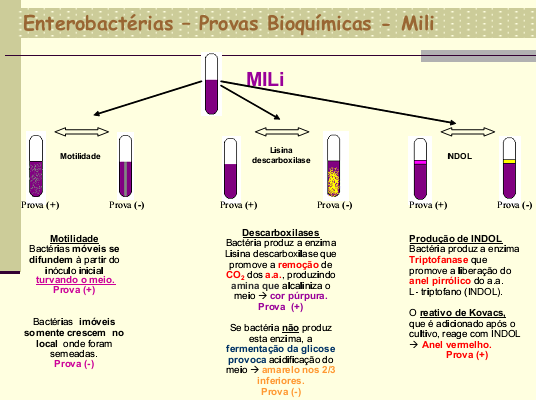 Fig. 6: Provas bioquímicas do meio MILi. D) Meio EPM (Escola Paulista de Medicina) (Fig. 6): Prova 3: Fermentação de GLICOSE: Prova Positiva:  base amarela. Prova Negativa: base inalterada (verde)Obs.: Todas as Enterobactérias são fermentadoras de glicoseProva 4: Fermentação de GLICOSE com PRODUÇÃO DE GÁS.Prova Positiva:  base amarela, com presença de bolhas de ar.Prova Negativa: base amarelada, sem bolhas de ar.Prova 5: Produção de H2S:Prova Positiva: base enegrecida – máscara (atrapalha) a leitura das provas: fermentação de GLICOSE, fermentação de GLICOSE com produção de gás, UREASE;Prova Negativa: base não enegrecida.Prova 6: Produção de UREASE:Prova positiva:  base inclinada azul.Prova negativa: base inclinada amarela ou inalterada.Prova 7: Produção de TRIPTOFANO DESAMINASE:Prova Positiva:   topo da inclinação verde escuro.Prova Negativa: topo da inclinação azulado, amarelo ou inalterado.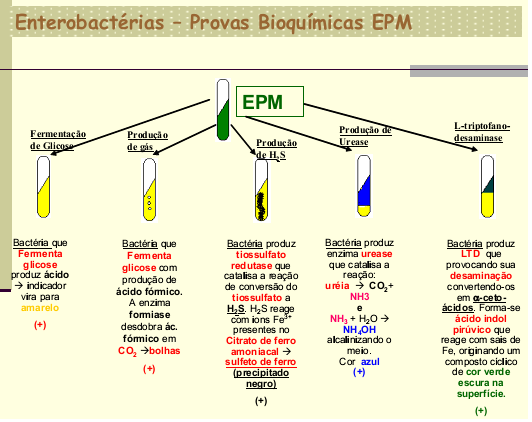 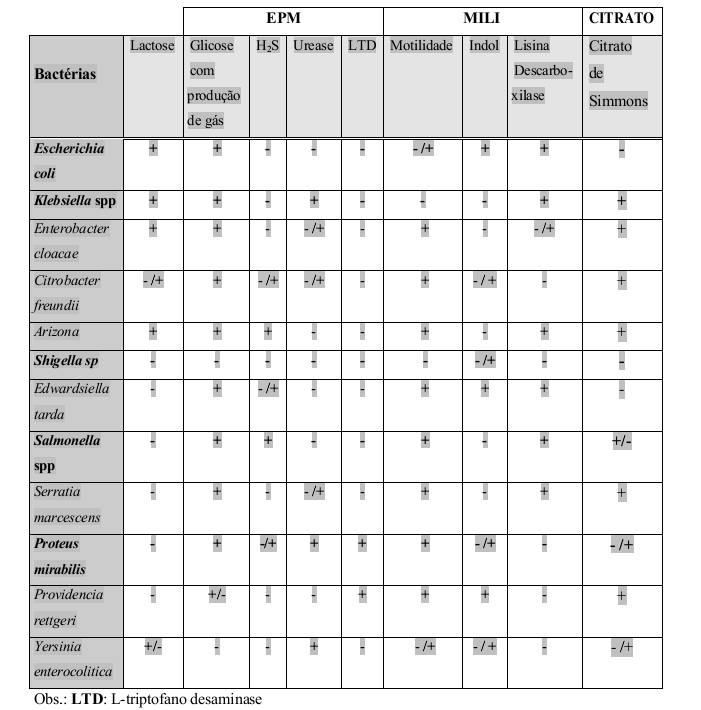 OBS: Resultados “fáceis” de serem analisados”RESULTADOS RESULTADO DO CULTIVO no Meios Diferencial Ágar MacConkey ((Fig.). Preencha aqui os resultados da Coloração de Gram: RESULTADO DO CULTIVO no Meios Diferencial Citrato ((Fig.).E agora, você já sabe quem são as bactérias?Então, vamos para mais Provas Bioquímicas   RESULTADO DO CULTIVO no Meios Diferencial MILI ((Fig.).E agora, você já sabe quem são as bactérias?RESULTADO DO CULTIVO no Meios Diferencial   EPM ((Fig.).E agora, você já sabe quem são as bactérias?Bactéria 1Bactéria 2Bactéria 3Bactéria 4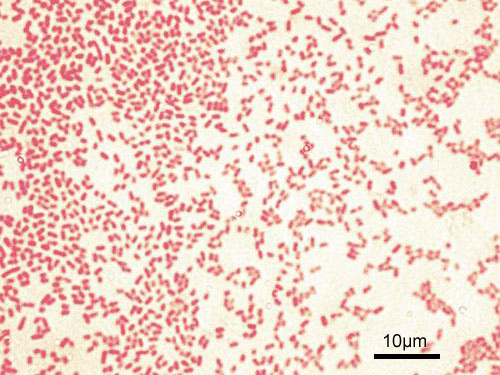 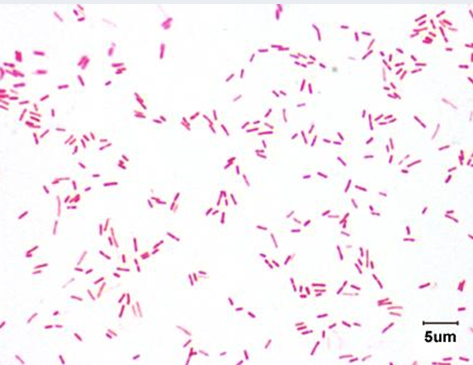 Fig 1: Observações ao M.O. das 4 culturas bacterianas submetidas a coloração de Gram Fig 1: Observações ao M.O. das 4 culturas bacterianas submetidas a coloração de Gram Fig 1: Observações ao M.O. das 4 culturas bacterianas submetidas a coloração de Gram Fig 1: Observações ao M.O. das 4 culturas bacterianas submetidas a coloração de Gram Bactéria 1:Bacilo Gram-negativoBactéria 3:Bactéria 2:Bactéria 4: Bactéria 1Bactéria 2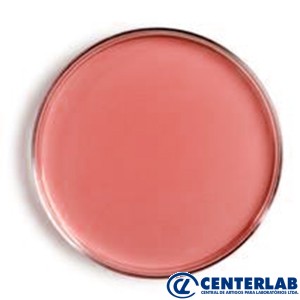 Bactéra3Bactéria 4Fig 2: Realizar a semeadura por esgotamento das 4 culturas bacterianas em meio Ágar MacConkey.Fig 2: Realizar a semeadura por esgotamento das 4 culturas bacterianas em meio Ágar MacConkey.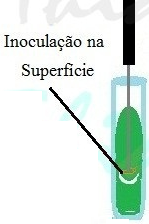 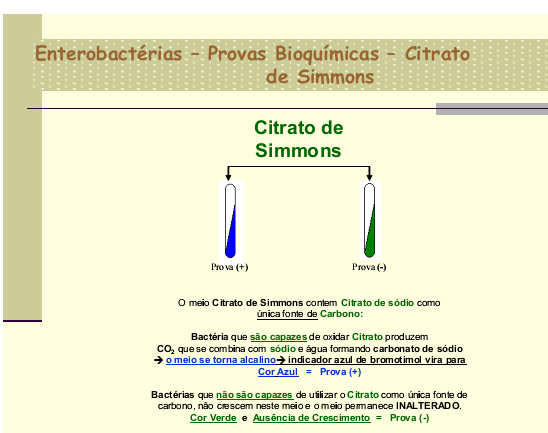 LacCitratoMotilidadedemaisE. coli+-+/-Klebsiella++-Salmonella-+/-+Shigella ---Bactéria 1Bactéria 2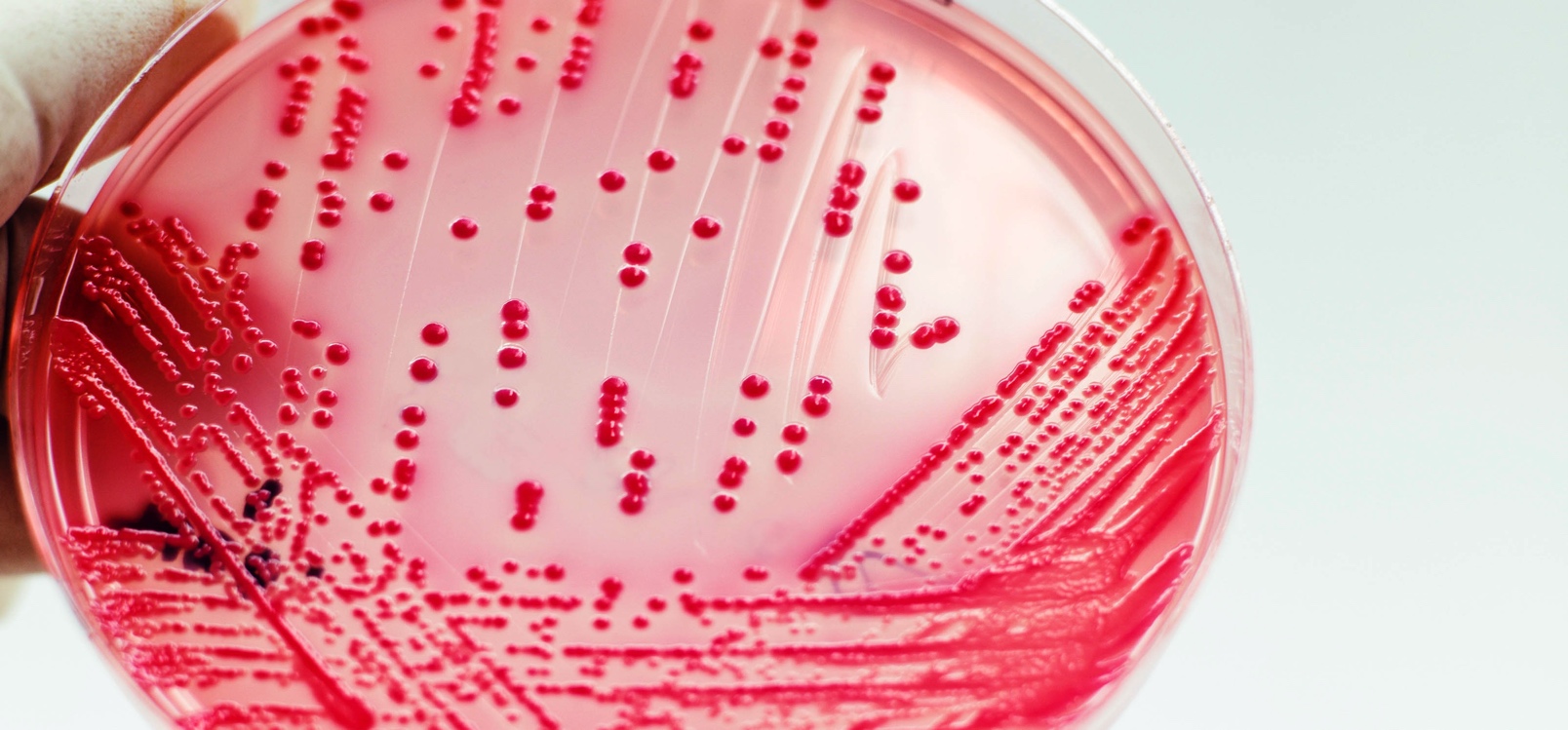 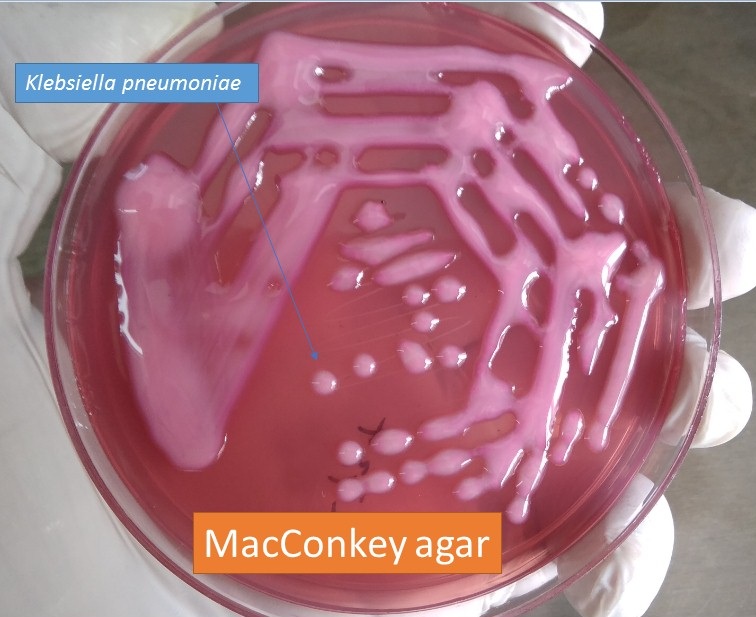 Bactéra3Bactéria 4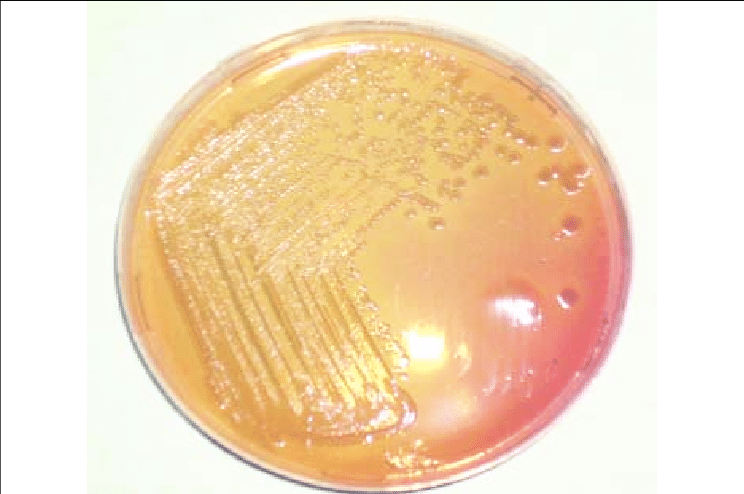 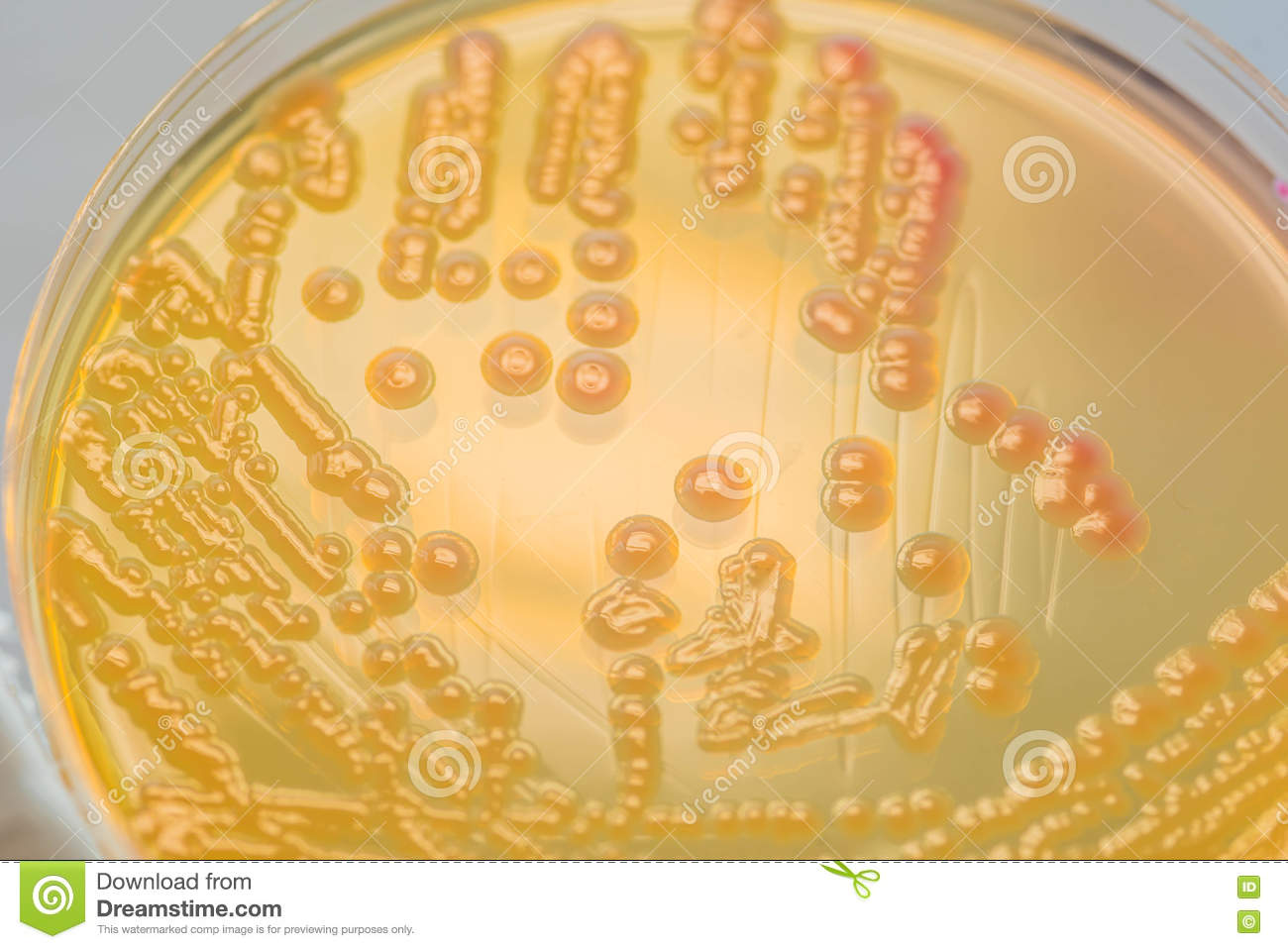 Fig : Observações de cultivos das 4 culturas bacterianas em meio Ágar MacConkey.Fig : Observações de cultivos das 4 culturas bacterianas em meio Ágar MacConkey.Bactéria 1:Lac +Bactéria 3:Lac -Bactéria 2:Lac +Bactéria 4: Lac -Bactéria 1Bactéria 2    ( + ou - ? ____-___)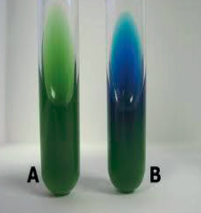  (+ ou - ?____+____)Bactéra3Bactéria 4  (+ ou - ?)_____ -___) ( + ou - ?______-___)Fig 2: Realizar a semeadura por esgotamento das 4 culturas bacterianas em meio Ágar MacConkey.Fig 2: Realizar a semeadura por esgotamento das 4 culturas bacterianas em meio Ágar MacConkey.Bactéria 1:E. coliBactéria 3:Bactéria 2:KlebsielaBactéria 4: Bactéria 1Bactéria 2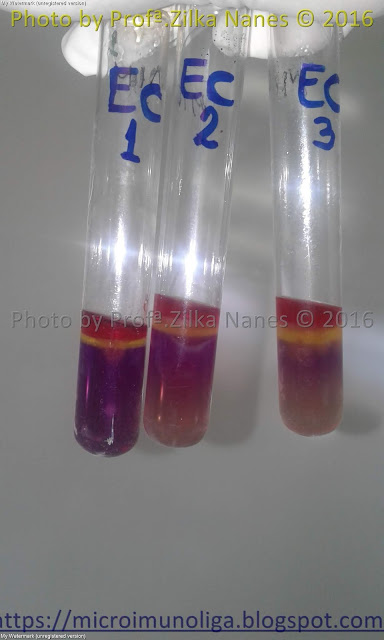 motilidade -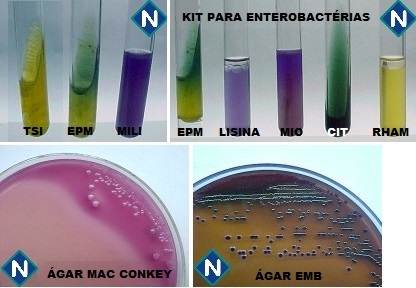 Bactéra3Bactéria 4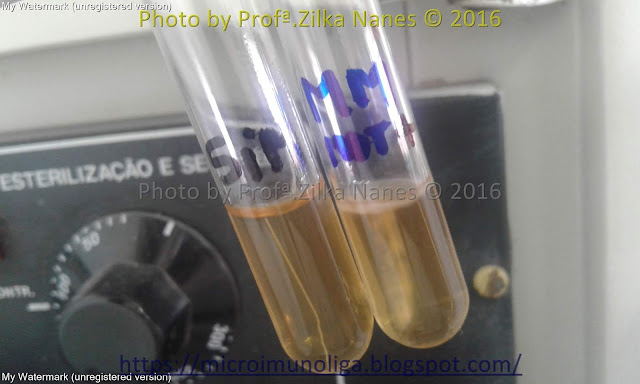 Fig 2: Realizar a semeadura por esgotamento das 4 culturas bacterianas em meio Ágar MacConkey.Fig 2: Realizar a semeadura por esgotamento das 4 culturas bacterianas em meio Ágar MacConkey.Bactéria 1:Bactéria 3:Bactéria 2:Bactéria 4: Bactéria 1Bactéria 2Bactéra3Bactéria 4Fig 2: Realizar a semeadura por esgotamento das 4 culturas bacterianas em meio Ágar MacConkey.Fig 2: Realizar a semeadura por esgotamento das 4 culturas bacterianas em meio Ágar MacConkey.Bactéria 1:Bactéria 3:Bactéria 2:Bactéria 4: 